КАЛУЖСКАЯ   МЕЖРАЙОННАЯ  ПРИРОДООХРАННАЯ   ПРОКУРАТУРАразъясняет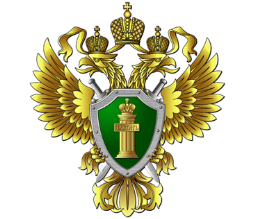 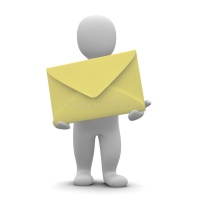 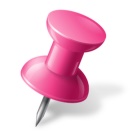 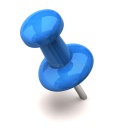 За получение взятки, предусмотрена ответственность по ст. 290 Уголовного кодекса Российской ФедерацииЗа получение взятки, предусмотрена ответственность по ст. 290 Уголовного кодекса Российской ФедерацииЗа получение взятки, предусмотрена ответственность по ст. 290 Уголовного кодекса Российской ФедерацииЗа получение взятки, предусмотрена ответственность по ст. 290 Уголовного кодекса Российской ФедерацииЗа получение взятки, предусмотрена ответственность по ст. 290 Уголовного кодекса Российской Федерации     ШТРАФ С ЛИШЕНИЕМ ПРАВА ЗАНИМАТЬ ОПРЕДЕЛЕННЫЕ ДОЛЖНОСТИИСПРАВИТЕЛЬНЫЕ РАБОТЫ НА СРОК ДО 2 ЛЕТ С ЛИШЕНИЕМ ПРАВА ЗАНИМАТЬ ОПРЕДЕЛЕННЫЕ ДОЛЖНОСТИПРИНУДИТЕЛЬНЫЕ РАБОТЫ НА СРОК ДО 5 ЛЕТ С  ЛИШЕНИЕМ ПРАВА ЗАНИМАТЬ ОПРЕДЕЛЕННЫЕ ДОЛЖНОСТИЛИШЕНИЕ СВОБОДЫ НА СРОК ОТ 3 ДО 15 ЛЕТ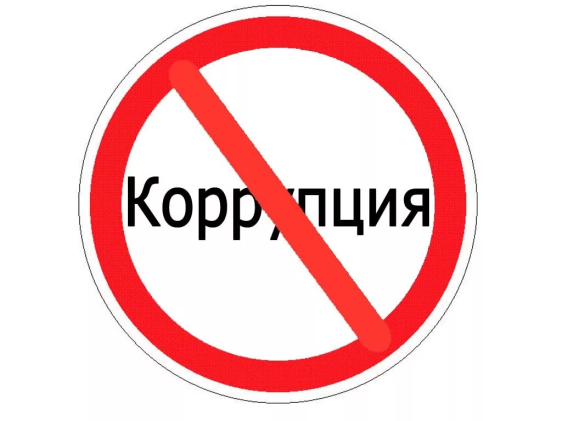 Почтовый адрес Калужской межрайонной природоохранной прокуратуры для направления письменного обращения – 248000, Калужская область, город Калуга, улица Рылеева, дом 60, 